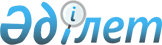 Об установлении публичного сервитутаПостановление акимата Байганинского района Актюбинской области от 12 октября 2020 года № 210. Зарегистрировано Департаментом юстиции Актюбинской области 13 октября 2020 года № 7531
      В соответствии со статьями 17, 69, 71-1 Земельного кодекса Республики Казахстан от 20 июня 2003 года, статьей 31 Закона Республики Казахстан от 23 января 2001 года "О местном государственном управлении и самоуправлении в Республике Казахстан", акимат Байганинского района ПОСТАНОВЛЯЕТ:
      1. Установить публичный сервитут на земельный участок общей площадью 12559,8 гектаров, расположенный на Даульско-Кокпектинской площади Байганинского района без изъятия у землепользователей, для разведки полезных ископаемых Акционерным обществом "Транснациональная компания "Казхром", сроком до 30 октября 2024 года.
      2. Государственному учреждению "Отдел земельных отношений по Байганинскому району" в установленном законодательством порядке обеспечить:
      1) государственную регистрацию настоящего постановления в Департаменте юстиции Актюбинской области;
      2) размещение настоящего постановления на интернет-ресурсе акимата Байганинского района после его официального опубликования.
      3. Контроль за исполнением настоящего постановления возложить на курирующего заместителя акима Байганинского района.
      4. Настоящее постановление вводится в действие со дня его первого официального опубликования.
					© 2012. РГП на ПХВ «Институт законодательства и правовой информации Республики Казахстан» Министерства юстиции Республики Казахстан
				
      Аким Байганинского района 

К. Утаров
